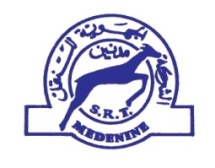           إعلان طلب عروض عدد 02/2022       للتزود بالبطاريات لمدة سنة واحدة -عرض ثان- ضمن صفقة ذات إجراءات مبسّطة  تعتزم الشركة الجهوية للنقل بمدنين إجراء طلب عروض للتزود بالبطاريات لمدة سنة واحدة .فعلى الراغبين في المشاركة  سحب كراس الشروط مجانا عبر منظومة الشراءات العمومية على الخط      "TUNEPS".ترسل العروض وجوبا عبر منظومة الشراءات العمومية على الخط باستثناء الضمان المالي الوقتي و مضمون من حالة الترسيم بالسجل التجاري .يودع الضمان المالي الوقتي و مضمون من حالة الترسيم بالسجل التجاري في ظرف يكتب عليه "لايفتح طلب عروض عدد 02/ 2022  للتزود بالبطاريات " و يرسل باسم السيد الرئيس المدير العام للشركة الجهوية للنقل بمدنين على العنوان التالي : شارع 18 جانفي  1952  مدنين 4100 أو يسلم مباشرة إلى مكتب الضبط المركزي للشركة الجهوية للنقل بمدنين وذلك في أجل أقصاه  يوم الثلاثاء 12 جويلية  2022  على الساعة التاسعة صباحا   (09.00) حدّد تاريخ جلسة فتح العروض بيوم يوم الثلاثاء 12 جويلية  2022  على الساعة العاشرة  صباحا   (10.00) بقاعة الاجتماعات بالطابق الثالث للادارة المركزية الكائن مقرها شارع 18 جانفي 1952 بمدنين.  يبقى العارضون ملزمين بعروضهم المقدمة لمدة ستون يوما (60) يوما ابتداء من اليوم الموالي لآخر أجل محدد لقبول العروض 